Log-In Reminder Card TemplateInsert image or text here. Sample in row 1 on both pages: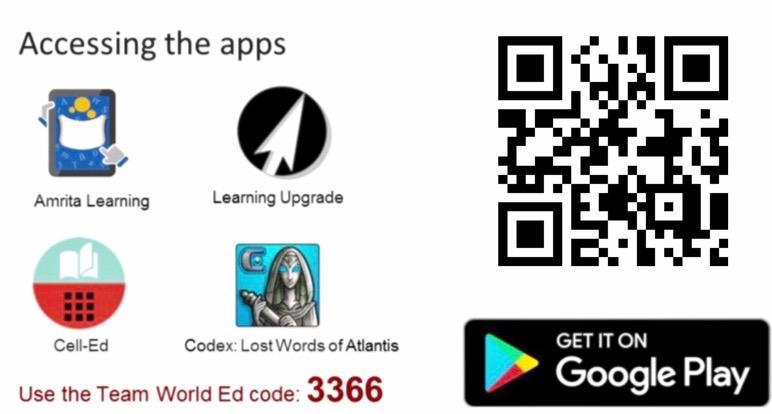 Insert image or text here. Sample in row 1 on both pages: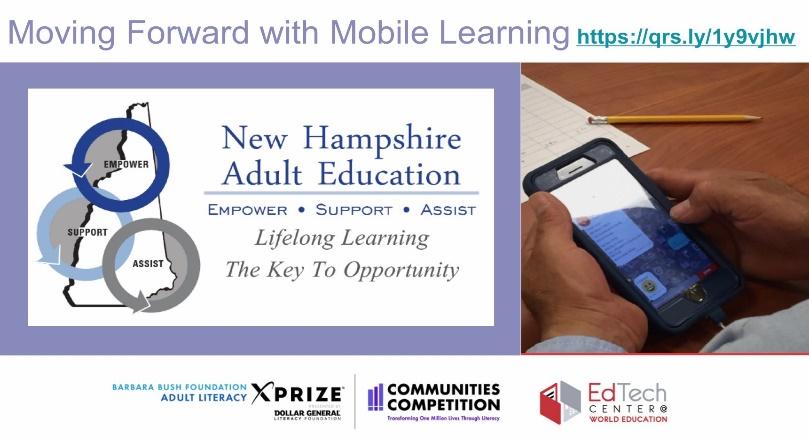 